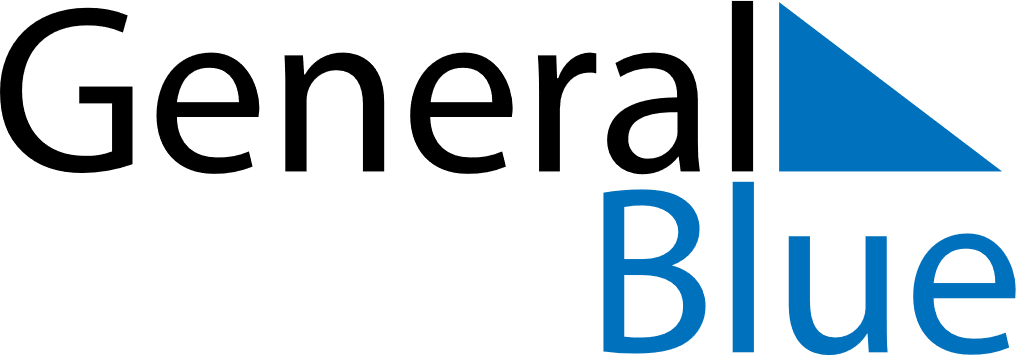 November 1870November 1870November 1870SundayMondayTuesdayWednesdayThursdayFridaySaturday123456789101112131415161718192021222324252627282930